ДОГОВОРУЧАСТИЯ В ДОЛЕВОМ СТРОИТЕЛЬСТВЕ (кв)-корпу№ ХХХХХ2.1/8/1(3)Акционерное общество "Первая Ипотечная Компания - Регион", именуемое в дальнейшем «ЗАСТРОЙЩИК», в лице ХХХХХ, действующей на основании ХХХХХ, с одной стороны, иХХХХХ, именуемый в дальнейшем «УЧАСТНИК ДОЛЕВОГО СТРОИТЕЛЬСТВА», с другой стороны, вместе именуемые «Стороны», заключили настоящий Договор о нижеследующем:ТЕРМИНЫ И ТОЛКОВАНИЯДля целей настоящего Договора применяются следующие термины:Объект недвижимости – многоквартирные жилые дома, количество этажей 26-14 в том числе 2 подземных этажа, общая площадь:            Корпус 1.1 – 11510,9 кв.м;            Корпус 2.1 и 2.2 – 15 405,4 кв.м;            Корпус 2.3 – 4 617,30 кв.м; материал наружных стен:  подземные – 2-го типа – несущие, монолитный железобетон, утеплитель – плиты экструдированного пенополистирола), наружные стены надземные: 1–го типа – ненесущие, слоистые с внутренним слоем в виде кладки из газобетонных блоков на цементно-песчаном растворе, утеплитель – минераловатные плиты, наружный слой – навесной фасад, плиты «Мармарок»; наружные стены 2–го типа (в сечениях несущими стенами) – слоистые с внутренним слоем из монолитного железобетона, утеплитель – минераловатные плиты, наружный слой – навесной фасад, плиты «Мармарок»;  перекрытия и покрытие – монолитные железобетонные плиты, класс энергоэффективности-А, сейсмостойкость не требуется, строящийся с привлечением денежных средств УЧАСТНИКОВ ДОЛЕВОГО СТРОИТЕЛЬСТВА по строительному адресу: Ростовская область, г. Ростов-на-Дону, Ленинский район, пер. Доломановский, 15а, 17, 19, 21, 23, 25, 27, 27а.Объект долевого строительства – жилое помещение, подлежащее передаче УЧАСТНИКУ ДОЛЕВОГО СТРОИТЕЛЬСТВА после получения Разрешения на ввод в эксплуатацию Объекта недвижимости и входящее в состав указанного Объекта недвижимости, а также доля в общем имуществе Объекта недвижимости, состоящая из помещений, предназначенных для обслуживания более одного помещения в указанном Объекте недвижимости.Проектная общая площадь Объекта долевого строительства – площадь по проекту в соответствии с ч. 5. ст. 15 "Жилищного кодекса Российской Федерации" от 29.12.2004 г. N 188-ФЗ без учета обмеров, произведенных кадастровым инженером, имеющим действующий квалификационный аттестат кадастрового инженера.Проектная общая приведенная площадь Объекта долевого строительства - площадь по проекту, рассчитанная в соответствии с Приказом Минстроя России от 25 ноября 2016 г. N 854/пр, состоящая из суммы Проектной общей площади жилого помещения и площади лоджии, веранды, балкона, террасы с понижающими коэффициентами, установленными федеральным органом исполнительной власти, без учета обмеров, произведенных кадастровым инженером, имеющим действующий квалификационный аттестат кадастрового инженера.Общая площадь Объекта долевого строительства - площадь в соответствии с ч. 5. ст. 15 "Жилищного кодекса Российской Федерации" от 29.12.2004 г. N 188-ФЗ в соответствии с данными экспликации технического плана здания (Объекта недвижимости), изготовленного кадастровым инженером, имеющим действующий квалификационный аттестат кадастрового инженера.Общая приведенная площадь Объекта долевого строительства – площадь, рассчитанная в соответствии с Приказом Минстроя России от 25 ноября 2016 г. N 854/пр, состоящая из суммы Общей площади жилого помещения и площади лоджии, веранды, балкона, террасы с понижающими коэффициентами, установленными федеральным органом исполнительной власти в соответствии с данными экспликации технического плана здания (Объекта недвижимости), изготовленного кадастровым инженером, имеющим действующий квалификационный аттестат кадастрового инженера.ПРАВОВОЕ ОБОСНОВАНИЕ ДОГОВОРАНастоящий Договор заключен в соответствии с Гражданским кодексом РФ, Федеральным законом № 214-ФЗ от 30.12.2004 г. «Об участии в долевом строительстве многоквартирных домов и иных объектов недвижимости и о внесении изменений в некоторые законодательные акты Российской Федерации» (далее ФЗ № 214-ФЗ).Правовым основанием для заключения настоящего Договора является:- Договор аренды земельного участка № 34863 от 19 августа 2013 г. между Департаментом имущественно-земельных отношений г. Ростова-на-Дону и Закрытым акционерным обществом «Первая Ипотечная Компания-Регион» зарегистрирован Управлением Федеральной регистрационной службы по Ростовской области 02.10.2013 г. за № 61-61-01/428/2013-728); - Разрешение на строительство № RU61310000-6583-1, выдано Департаментом архитектуры и градостроительства города Ростова-на-Дону 11.02.2008 (корректировка 07 декабря 2016 Департамента архитектуры и градостроительства города Ростова-на-Дону в части указания технико-экономических показателей и срока строительства объекта).- Проектная декларация, размещенная в сети Интернет на сайте ЗАСТРОЙЩИКА: http://docs.pik-region.ru.ПРЕДМЕТ ДОГОВОРАЗАСТРОЙЩИК обязуется в предусмотренный Договором срок своими силами или с привлечением других лиц построить (создать) Объект недвижимости и после получения Разрешения на ввод в эксплуатацию Объекта недвижимости передать соответствующий Объект долевого строительства УЧАСТНИКУ ДОЛЕВОГО СТРОИТЕЛЬСТВА, а УЧАСТНИК ДОЛЕВОГО СТРОИТЕЛЬСТВА обязуется уплатить обусловленную настоящим Договором Цену и при наличии Разрешения на ввод в эксплуатацию Объекта недвижимости принять Объект долевого строительства.Объект долевого строительства – жилое помещение, условный номер: ХХХ, назначение: квартира, этаж расположения: ХХ, номер подъезда (секции): Х, проектная общая площадь: ХХ,ХХ кв.м, проектная общая приведенная площадь: ХХ,ХХ кв.м, количество комнат: Х:проектная площадь комнат: ХХ,ХХ кв.м:условный номер комнаты: Х, проектной площадью: ХХ,ХХ кв.мпроектная площадь помещений вспомогательного назначения: ХХ,ХХ кв.м, в количестве Х шт.:наименования помещения: ХХХХХ, проектной площадью: ХХ,ХХ кв.м, наименование помещения: ХХХХХ, проектной площадью: ХХ,ХХ кв.м, наименование помещения: ХХХХХ, проектной площадью: ХХ,ХХ кв.м, расположенный в Объекте недвижимости (далее – Объект долевого строительства). В Объекте долевого строительства отделочные и специальные работы не производятся.Указанный адрес Объекта недвижимости является строительным адресом. По окончании строительства Объекту недвижимости будет присвоен почтовый адрес.Характеристики Объекта долевого строительства являются проектными. На основании данных кадастрового инженера, полученных после обмеров завершенного строительством Объекта недвижимости, Объекту долевого строительства присваивается фактический номер.Право собственности УЧАСТНИКА ДОЛЕВОГО СТРОИТЕЛЬСТВА на Объект долевого строительства подлежит государственной регистрации в порядке, предусмотренном законом, и возникает с момента государственной регистрации в органах, осуществляющих государственную регистрацию прав на недвижимое имущество и сделок с ним.Право на оформление в собственность Объекта долевого строительства, возникает у УЧАСТНИКА ДОЛЕВОГО СТРОИТЕЛЬСТВА при условии надлежащего выполнения УЧАСТНИКОМ ДОЛЕВОГО СТРОИТЕЛЬСТВА своих обязательств по настоящему Договору и подписания Сторонами Передаточного акта.ЦЕНА ДОГОВОРАНа момент подписания настоящего договора Цена Договора определяется как сумма денежных средств на возмещение затрат на строительство (создание) Объекта долевого строительства и денежных средств на оплату услуг ЗАСТРОЙЩИКА и составляет ХХХХХ (ХХХХХХХ) рублей ХХ копеек, что соответствует долевому участию в строительстве ХХ,ХХ кв.м Проектной общей приведенной площади Объекта долевого строительства из расчета ХХХХ (ХХХХХХ) рублей ХХ копеек за один квадратный метр Проектной общей приведенной площади Объекта долевого строительства.В Цену Договора включены затраты на строительство (создание) Объекта недвижимости, связанные с созданием Объекта недвижимости и отнесенные ФЗ № 214-ФЗ к целевому использованию денежных средств, уплачиваемых УЧАСТНИКОМ ДОЛЕВОГО СТРОИТЕЛЬСТВА.Не позднее 5 (Пяти) рабочих дней от даты государственной регистрации настоящего Договора, УЧАСТНИК ДОЛЕВОГО СТРОИТЕЛЬСТВА вносит на расчетный счет ЗАСТРОЙЩИКА сумму денежных средств в счет оплаты Цены Договора в размере ХХХХХ (ХХХХХХХ) рублей ХХ копеек.Стороны пришли к соглашению о том, что Цена Договора подлежит изменению в случае изменения Общей приведенной площади Объекта долевого строительства по отношению к Проектной общей приведенной площади Объекта долевого строительства.В случае изменения Общей приведенной площади Объекта долевого строительства по отношению к Проектной общей приведенной площади Стороны производят расчет стоимости разницы площадей. Расчет осуществляется по цене за один квадратный метр, установленной в п. 4.1. настоящего Договора. Общая приведенная площадь Объекта долевого строительства устанавливается в соответствии с данными экспликации технического плана здания (Объекта недвижимости), изготовленного кадастровым инженером, имеющим действующий квалификационный аттестат кадастрового инженера.Если Общая приведенная площадь Объекта долевого строительства в соответствии с обмерами кадастрового инженера будет больше Проектной общей приведенной площади Объекта долевого строительства, то УЧАСТНИК ДОЛЕВОГО СТРОИТЕЛЬСТВА доплачивает возникшую разницу в течение 10 (Десяти) рабочих дней после надлежащего уведомления его ЗАСТРОЙЩИКОМ.Если Общая приведенная площадь Объекта долевого строительства в соответствии с обмерами кадастрового инженера будет меньше Проектной общей приведенной площади Объекта долевого строительства, то УЧАСТНИКУ ДОЛЕВОГО СТРОИТЕЛЬСТВА возвращается разница в течение 10 (Десяти) рабочих дней после предоставления УЧАСТНИКОМ ДОЛЕВОГО СТРОИТЕЛЬСТВА реквизитов счета в банке, на который должны быть возвращены денежные средства.Оплата Цены Договора осуществляется УЧАСТНИКОМ ДОЛЕВОГО СТРОИТЕЛЬСТВА путем безналичного перечисления денежных средств на расчетный счет ЗАСТРОЙЩИКА. Обязательства УЧАСТНИКА ДОЛЕВОГО СТРОИТЕЛЬСТВА по оплате Цены Договора считаются исполненными полностью с момента уплаты в полном объеме денежных средств в соответствии с Договором.В Цену Договора не включены расходы, связанные с регистрацией настоящего Договора, дополнительных соглашений к настоящему Договору, услуги по подготовке и передаче на государственную регистрацию документов, необходимых для государственной регистрации права собственности УЧАСТНИКА ДОЛЕВОГО СТРОИТЕЛЬСТВА на Объект долевого строительства.Услуги по подготовке и передаче на государственную регистрацию документов, необходимых для государственной регистрации настоящего Договора, дополнительных соглашений к настоящему Договору и права собственности УЧАСТНИКА ДОЛЕВОГО СТРОИТЕЛЬСТВА на Объект долевого строительства могут быть оказаны на основании отдельного договора.В случае, если фактические затраты по строительству Объекта недвижимости в перерасчете на долю, получаемую УЧАСТНИКОМ ДОЛЕВОГО СТРОИТЕЛЬСТВА по окончании строительства, окажутся меньше Цены Договора, оплаченной УЧАСТНИКОМ ДОЛЕВОГО СТРОИТЕЛЬСТВА по Договору, с учетом ее изменения в соответствии с п. 4.4. - 4.6. Договора, полученная разница возврату УЧАСТНИКУ ДОЛЕВОГО СТРОИТЕЛЬСТВА не подлежит, а является стоимостью услуг ЗАСТРОЙЩИКА.СРОК И ПОРЯДОК ПЕРЕДАЧИ ОБЪЕКТА ДОЛЕВОГО СТРОИТЕЛЬСТВАПередача УЧАСТНИКУ ДОЛЕВОГО СТРОИТЕЛЬСТВА Объекта долевого строительства и принятие его УЧАСТНИКОМ ДОЛЕВОГО СТРОИТЕЛЬСТВА осуществляется по подписываемому сторонами Передаточному акту по окончании строительства Объекта недвижимости в указанный в настоящем пункте период:начало периода - 01 июля 2019 г.окончание периода - не позднее 30 сентября 2019 г.В случае если строительство Объекта недвижимости будет завершено ранее предусмотренного Договором срока, ЗАСТРОЙЩИК имеет право начать передачу Объекта долевого строительства после надлежащего уведомления УЧАСТНИКА ДОЛЕВОГО СТРОИТЕЛЬСТВА.Объект долевого строительства передается УЧАСТНИКУ ДОЛЕВОГО СТРОИТЕЛЬСТВА при условии полного и надлежащего исполнения им обязательств по оплате цены Договора, установленных разделом 4 настоящего Договора.В срок не позднее 10 (Десяти) рабочих дней с момента получения УЧАСТНИКОМ ДОЛЕВОГО СТРОИТЕЛЬСТВА уведомления о завершении строительства Объекта недвижимости УЧАСТНИК ДОЛЕВОГО СТРОИТЕЛЬСТВА обязан выполнить все свои обязательства, установленные разделом 4 настоящего Договора, и принять Объект долевого строительства.С момента подписания Передаточного акта риск случайной гибели Объекта долевого строительства признается перешедшим к УЧАСТНИКУ ДОЛЕВОГО СТРОИТЕЛЬСТВА.При уклонении УЧАСТНИКА ДОЛЕВОГО СТРОИТЕЛЬСТВА от подписания Передаточного акта или при отказе УЧАСТНИКА ДОЛЕВОГО СТРОИТЕЛЬСТВА от его подписания, при условии полного и надлежащего исполнения ЗАСТРОЙЩИКОМ своих обязательств, ЗАСТРОЙЩИК в порядке, установленном законом, вправе составить односторонний акт о передаче Объекта долевого строительства. При этом риск случайной гибели Объекта долевого строительства признается перешедшим к УЧАСТНИКУ ДОЛЕВОГО СТРОИТЕЛЬСТВА со дня составления вышеуказанного одностороннего акта о передаче Объекта долевого строительства.В случае уклонения УЧАСТНИКА ДОЛЕВОГО СТРОИТЕЛЬСТВА от принятия Объекта долевого строительства, УЧАСТНИК ДОЛЕВОГО СТРОИТЕЛЬСТВА обязан уплатить ЗАСТРОЙЩИКУ неустойку (пени) в размере одной трехсотой ставки рефинансирования Центрального банка Российской Федерации, действующей на день исполнения обязательства, от Цены Договора за каждый день просрочки принятия Объекта долевого строительства, а кроме того УЧАСТНИК ДОЛЕВОГО СТРОИТЕЛЬСТВА обязан возместить затраты ЗАСТРОЙЩИКА на содержание общего имущества Объекта недвижимости и Объекта долевого строительства пропорционально доле Участника долевого строительства, за период с момента получения уведомления о завершении строительства Объекта недвижимости до момента подписания Передаточного Акта, либо составления ЗАСТРОЙЩИКОМ одностороннего акта о передаче Объекта долевого строительства.В случае выявления недостатков Объекта долевого строительства Стороны, составляют Акт и указывают в нем срок устранения выявленных недостатков, не превышающий 45 (Сорок пять) дней. В случае нарушения срока устранения недостатков (дефектов) Объекта долевого строительства, установленного настоящим пунктом, ЗАСТРОЙЩИК уплачивает УЧАСТНИКУ ДОЛЕВОГО СТРОИТЕЛЬСТВА, за каждый день просрочки неустойку, размер неустойки (пени) рассчитывается как процент, установленный пунктом 1 статьи 23 Закона Российской Федерации от 7 февраля 1992 года N 2300-1 "О защите прав потребителей", от стоимости расходов, необходимых для устранения такого недостатка (дефекта).Подписание Передаточного акта не может быть поставлено в зависимость от уплаты Сторонами неустойки, предусмотренной настоящим Договором.ГАРАНТИИ КАЧЕСТВАСтороны исходят из того, что свидетельством качества Объекта долевого строительства, соответствия его проекту, строительно-техническим нормам и правилам, является Разрешение на ввод Объекта недвижимости в эксплуатацию, выданное в установленном порядке.Гарантийный срок для Объекта долевого строительства, за исключением технологического и инженерного оборудования, входящего в состав Объекта долевого строительства, составляет 5 (Пять) лет со дня передачи Объекта долевого строительства. Гарантийный срок на технологическое и инженерное оборудование, входящее в состав Объекта долевого строительства, составляет 3 (Три) года со дня подписания первого Передаточного акта. ОБЯЗАННОСТИ ЗАСТРОЙЩИКАПо окончании строительства и получения ЗАСТРОЙЩИКОМ Разрешения на ввод Объекта недвижимости в эксплуатацию, передать Объект долевого строительства УЧАСТНИКУ ДОЛЕВОГО СТРОИТЕЛЬСТВА по Передаточному акту при условии выполнения в полном объеме УЧАСТНИКОМ ДОЛЕВОГО СТРОИТЕЛЬСТВА своих обязательств по настоящему Договору.В случае изменений в проектной документации на строительство Объекта долевого строительства информировать УЧАСТНИКА ДОЛЕВОГО СТРОИТЕЛЬСТВА о соответствующих изменениях в порядке и в сроки, предусмотренные действующим законодательством.Направлять денежные средства, уплаченные УЧАСТНИКОМ ДОЛЕВОГО СТРОИТЕЛЬСТВА по настоящему Договору, на строительство Объекта недвижимости.ОБЯЗАННОСТИ УЧАСТНИКА ДОЛЕВОГО СТРОИТЕЛЬСТВАУплатить Цену Договора в сроки и в порядке, установленном настоящим Договором.В случаях, предусмотренных настоящим Договором, подписать необходимые дополнительные соглашения к настоящему Договору.Принять Объект долевого строительства по Передаточному акту в порядке, установленном настоящим Договором.После передачи Объекта долевого строительства УЧАСТНИКУ ДОЛЕВОГО СТРОИТЕЛЬСТВА по Передаточному акту, УЧАСТНИК ДОЛЕВОГО СТРОИТЕЛЬСТВА обязан нести расходы по содержанию Объекта долевого строительства, а также участвовать в расходах на содержание общего имущества в Объекте недвижимости, в котором располагается Объект долевого строительства, соразмерно доле в праве общей собственности на это имущество, для чего заключить с эксплуатирующей организацией договоры о предоставлении коммунальных услуг и о долевом участии в расходах по содержанию, ремонту и техническому обслуживанию Объекта недвижимости, в котором располагается Объект долевого строительства, прилегающей территории, а так же заключить соглашение о передаче эксплуатирующей организации прав по управлению своей долей площади, находящейся в общей долевой собственности в вышеуказанном Объекте недвижимости.Уклонение УЧАСТНИКОМ ДОЛЕВОГО СТРОИТЕЛЬСТВА от заключения с эксплуатирующей организацией договоров на эксплуатацию Объекта недвижимости и предоставление жилищно-коммунальных услуг не освобождает УЧАСТНИКА ДОЛЕВОГО СТРОИТЕЛЬСТВА от обязанности по возмещению расходов по оплате всех фактически произведенных эксплуатирующей организацией затрат, связанных с эксплуатацией Объекта недвижимости соразмерно площади Объекта долевого строительства и соответствующей доли общего имущества в Объекте недвижимости.Передать настоящий Договор с комплектом необходимых документов на государственную регистрацию в соответствующий территориальный орган регистрации прав по месту нахождения Объекта недвижимости, и представить ЗАСТРОЙЩИКУ оригинал расписки в получении документов на государственную регистрацию настоящего Договора, выданной указанным территориальным органом регистрации прав в течение 5 (Пяти) календарных дней с даты подписания настоящего Договора.В случае если в указанный срок УЧАСТНИК ДОЛЕВОГО СТРОИТЕЛЬСТВА не представит ЗАСТРОЙЩИКУ оригинал расписки в получении документов на государственную регистрацию настоящего Договора настоящий Договор считается не подписанным и не подлежит государственной регистрации.ОСОБЫЕ УСЛОВИЯВ соответствии с п.1 ст.13 ФЗ № 214–ФЗ с момента государственной регистрации настоящего Договора у участников долевого строительства (залогодержателей) считаются находящимися в залоге право аренды земельного участка, указанного в Разделе 2 настоящего Договора, предоставленного для строительства (создания) Объекта недвижимости, в составе которого будут находиться Объекты долевого строительства, и строящийся (создаваемый) на этом земельном участке Объект недвижимости (далее - Предмет залога). В Предмет залога не входят находящиеся или строящиеся на указанном земельном участке иные, чем Объект недвижимости здания, сооружения и объекты недвижимого имущества, принадлежащие ЗАСТРОЙЩИКУ или третьим лицам, а также не предусмотренные проектной документацией строящегося Объекта недвижимости принадлежности и неотделимые улучшения Предмета залога.ЗАСТРОЙЩИК вправе пользоваться и распоряжаться Предметом залога без согласия УЧАСТНИКА ДОЛЕВОГО СТРОИТЕЛЬСТВА, а именно осуществлять проектные, строительные и иные работы, возводить здания и сооружения на земельном участке (раздел 2 настоящего Договора), а также осуществлять все необходимые действия, связанные с формированием частей земельного участка (раздел 2 настоящего Договора), с целью определения части земельного участка, занятого Объектом недвижимости и частей земельного участка, занятых иными объектами недвижимого имущества, разделением земельного участка путем его межевания, за исключением случая, когда получение согласия залогодержателей на пользование и распоряжение Предметом залога прямо предусмотрено ФЗ № 214-ФЗ.УЧАСТНИК ДОЛЕВОГО СТРОИТЕЛЬСТВА дает согласие в соответствии с п. 1 ст. 13 ФЗ № 214 – ФЗ, ст. 345 Гражданского Кодекса РФ на замену входящего в Предмет залога права аренды земельного участка в случае корректировки (изменения) границ земельного участка указанного в Разделе 2 настоящего Договора, отведенного для строительства Объекта недвижимости, в том числе вследствие разделения указанного земельного участка в результате его межевания, при условии, что в Предмет залога будет входить право аренды вновь возникшего земельного участка, полученного в результате разделения исходного земельного участка указанного в Разделе 2 настоящего Договора, на котором будет расположен строящийся Объект недвижимости.УЧАСТНИК ДОЛЕВОГО СТРОИТЕЛЬСТВА дает согласие на передачу права аренды земельного участка в залог участникам долевого строительства иных объектов недвижимости, строящихся на территории земельного участка, указанного в Разделе 2 настоящего Договора.Если в результате правовой экспертизы представленных документов, Регистрирующий орган даст заключение о невозможности регистрации настоящего Договора, дополнительных соглашений к Договору либо оформления права собственности УЧАСТНИКА ДОЛЕВОГО СТРОИТЕЛЬСТВА на Объект долевого строительства в соответствии с предметом или условиями настоящего Договора, Стороны обязаны привести свои взаимоотношения в соответствие с требованиями Регистрирующего органа, в том числе путем составления и подписания соответствующих документов.УЧАСТНИК ДОЛЕВОГО СТРОИТЕЛЬСТВА вправе уступать права и обязанности по настоящему Договору третьим лицам после оплаты Цены Договора, установленной разделом 4 настоящего Договора, при условии письменного согласования ЗАСТРОЙЩИКОМ такой уступки, безосновательный отказ ЗАСТРОЙЩИКА в согласовании договора уступки не допускается. Уступка прав и обязанностей по настоящему Договору допускается не ранее государственной регистрации настоящего Договора и до подписания Передаточного акта.УЧАСТНИК ДОЛЕВОГО СТРОИТЕЛЬСТВА подтверждает и гарантирует, что на момент подписания настоящего Договора он не лишен и не ограничен в дееспособности, не состоит на учете в наркологическом или психоневрологическом диспансерах, не состоит под опекой, попечительством, патронажем, а также отсутствуют обстоятельства, вынуждающие совершить сделку на крайне невыгодных для себя условиях, находится в здравом уме и твердой памяти, действует добровольно, понимает содержание Договора, права и обязанности, вытекающие из него, а также последствия нарушения его условий.УЧАСТНИК ДОЛЕВОГО СТРОИТЕЛЬСТВА ознакомлен с тем, что Объект недвижимости строится по индивидуальному проекту и является уникальным архитектурным решением. Нарушение условий эксплуатации Объекта недвижимости (включая, но не ограничиваясь размещением на фасаде Объекта недвижимости внешних блоков кондиционеров и иного инженерного оборудования вне отведенных мест) является нарушением архитектурного облика дома, а также прав автора, что может повлечь за собой ответственность, предусмотренную законодательством РФ.В соответствии со статьей 15.2. Федерального закона от 30 декабря 2004 г. № 214-ФЗ «Об участии в долевом строительстве многоквартирных домов и иных объектов недвижимости и о внесении изменений в некоторые законодательные акты Российской Федерации» (с изменениями и дополнениями)» исполнение обязательств застройщика по передаче объекта долевого строительства участнику долевого строительства обеспечивается страхованием гражданской ответственности застройщика путем заключения договора/полиса страхования гражданской ответственности застройщика за неисполнение или ненадлежащее исполнение обязательств по передаче жилого помещения по договору участия в долевом строительстве между застройщиком и Обществом с ограниченной ответственностью «Страховая компания «РЕСПЕКТ» (лицензия ЦБ РФ ВС № 3492 от 12.09.2017 на осуществление вида страхования «Страхование гражданской ответственности за неисполнение или ненадлежащее исполнение обязательств по договору в форме добровольного страхования») в пользу участника долевого строительства.ОТВЕТСТВЕННОСТЬ СТОРОНСтороны несут ответственность за неисполнение или ненадлежащее исполнение своих обязательств по настоящему Договору в порядке, предусмотренном ФЗ № 214-ФЗ.УЧАСТНИК ДОЛЕВОГО СТРОИТЕЛЬСТВА не вправе осуществлять перепланировку/переустройство в Объекте долевого строительства до оформления права собственности УЧАСТНИКА ДОЛЕВОГО СТРОИТЕЛЬСТВА на Объект долевого строительства.УЧАСТНИК ДОЛЕВОГО СТРОИТЕЛЬСТВА не вправе устанавливать внешние блоки кондиционеров, а также другие дополнительные конструкции на фасаде Объекта недвижимости, в местах отличных от мест, предусмотренных проектной документацией. В случае нарушения УЧАСТНИКОМ ДОЛЕВОГО СТРОИТЕЛЬСТВА норм указанного пункта, он уплачивает ЗАСТРОЙЩИКУ штраф – 10 (Десять) % от Цены Договора.В части, не оговоренной в настоящем разделе, Стороны несут ответственность в соответствии с действующим законодательством РФ.ОБСТОЯТЕЛЬСТВА НЕПРЕОДОЛИМОЙ СИЛЫ (ФОРС-МАЖОР)Стороны будут освобождены от ответственности за полное или частичное невыполнение ими своих обязательств, если неисполнение явилось следствием форс-мажорных обстоятельств.К форс-мажорным обстоятельствам относятся события, на которые Стороны не могут оказать влияние и за возникновение которых они не несут ответственность. В рамках настоящего Договора такими обстоятельствами Стороны считают: стихийные бедствия (как природного, так и техногенного характера); военные действия; террористические акты; иные обстоятельства, независящие от воли Сторон, непосредственно повлиявшие на исполнение обязательств по настоящему Договору.Сторона, для которой создалась невозможность исполнения обязательств, обязана уведомить другую Сторону об их наступлении и прекращении в письменной форме (любыми средствами связи).С момента наступления форс-мажорных обстоятельств, сроки обязательств по настоящему Договору отодвигаются на время действия таких обстоятельств.Если форс-мажорные обстоятельства будут продолжаться более 3 (Трех) месяцев подряд, то Стороны встретятся, чтобы обсудить меры, которые им следует принять по ликвидации последствий.РАСТОРЖЕНИЕ И ИЗМЕНЕНИЕ ДОГОВОРАРасторжение или изменение настоящего Договора должно быть оформлено Сторонами в письменном виде, путем подписания ими Соглашения о расторжении Договора или Дополнительного соглашения, за исключением случаев, указанных в п. 12.2. настоящего Договора.Односторонний отказ Сторон от исполнения настоящего Договора возможен только в случае и в порядке, предусмотренном ФЗ № 214-ФЗ. В данном случае, настоящий Договор считается расторгнутым со дня направления другой Стороне уведомления об одностороннем отказе от исполнения настоящего Договора. Указанное уведомление должно быть направлено по почте заказным письмом с описью вложения.В случае расторжения настоящего Договора по инициативе УЧАСТНИКА ДОЛЕВОГО СТРОИТЕЛЬСТВА, за исключением случая, указанного в п. 12.2. настоящего Договора, УЧАСТНИК ДОЛЕВОГО СТРОИТЕЛЬСТВА компенсирует ЗАСТРОЙЩИКУ затраты, связанные с исполнением настоящего Договора, в т.ч. затраты на страхование гражданской ответственности ЗАСТРОЙЩИКА, в течение 3 (Трех) рабочих дней с даты получения, в соответствии с ч. 1. ст. 165.1 ГК Российской Федерации, соответствующего требования ЗАСТРОЙЩИКА.СООБЩЕНИЯ И УВЕДОМЛЕНИЯСообщения и уведомления, осуществляемые в порядке, предусмотренном ФЗ № 214-ФЗ:В случае одностороннего отказа одной из Сторон от исполнения Договора, уведомление направляется по почте заказным письмом с описью вложения.Уведомление о завершении строительства Объекта недвижимости и о готовности Объекта долевого строительства к передаче направляется ЗАСТРОЙЩИКОМ УЧАСТНИКУ ДОЛЕВОГО СТРОИТЕЛЬСТВА не менее чем за 1 (Один) месяц до наступления установленного срока передачи по почте заказным письмом с описью вложения и уведомлением о вручении по почтовому адресу, указанному УЧАСТНИКОМ ДОЛЕВОГО СТРОИТЕЛЬСТВА или вручено УЧАСТНИКУ ДОЛЕВОГО СТРОИТЕЛЬСТВА лично под расписку.Стороны обязаны письменно информировать друг друга об изменении своего места нахождения, банковских реквизитов, а также обо всех других произошедших изменениях, имеющих существенное значение для полного и своевременного исполнения обязательств по настоящему Договору.Стороны будут направлять уведомления друг другу по согласованным адресам. УЧАСТНИК ДОЛЕВОГО СТРОИТЕЛЬСТВА направляет уведомления ЗАСТРОЙЩИКУ по адресу для направления корреспонденции.Уведомление со стороны ЗАСТРОЙЩИКА, за исключением уведомлений, направляемых согласно п. 13.1.1. – 13.1.2. настоящего Договора, считается надлежащим в случае его публикации в средствах массовой информации и (или) размещения в информационно-телекоммуникационных сетях общего пользования, в том числе на сайте ЗАСТРОЙЩИКА.ЗАКЛЮЧИТЕЛЬНЫЕ ПОЛОЖЕНИЯОбязательства ЗАСТРОЙЩИКА считаются исполненными с момента подписания Сторонами Передаточного акта.Обязательства УЧАСТНИКА ДОЛЕВОГО СТРОИТЕЛЬСТВА считаются исполненными с момента уплаты в полном объеме денежных средств в соответствии с настоящим Договором и подписания Передаточного акта.Настоящий Договор, дополнительные соглашения к Договору подлежат государственной регистрации в органах, осуществляющих государственную регистрацию прав на недвижимое имущество и сделок с ним, и считаются заключенными с момента регистрации.Все расходы по государственной регистрации настоящего Договора, дополнительных соглашений к Договору, права собственности УЧАСТНИКА ДОЛЕВОГО СТРОИТЕЛЬСТВА на Объект долевого строительства, оплачиваются Сторонами в соответствии с нормами действующего законодательства РФ.Настоящий Договор составлен в 3 (Трех) экземплярах, имеющих одинаковую юридическую силу, по одному для ЗАСТРОЙЩИКА, УЧАСТНИКА ДОЛЕВОГО СТРОИТЕЛЬСТВА, и один для Регистрирующего органа.Приложения к настоящему Договору являющиеся его неотъемлемой частью:- Приложение № 1 – План.- Приложение № 2 – Описание Объекта долевого строительства.МЕСТОНАХОЖДЕНИЕ И РЕКВИЗИТЫ СТОРОНЗАСТРОЙЩИК:Акционерное общество "Первая Ипотечная Компания - Регион", 141800, Московская обл., г. Дмитров, ул. Профессиональная, д. 4, ИНН 7729118074, КПП 509950001, ОГРН 1027700214189 от 12 сентября 2002 г. в Управлении МНС России по г. Москве, р/счёт ХХХХХ в Банке ХХХХХ, к/счёт ХХХХХ, БИК ХХХХХ.Адрес для направления корреспонденции: ХХХХХ УЧАСТНИК ДОЛЕВОГО СТРОИТЕЛЬСТВА: ХХХХХ Татьяна Ивановна, 18.11.1962 года рождения, место рождения гор. Ростов-на-Дону, гражданство РФ, пол женский, Паспорт 60 08 124239, выдан Отделом УФМС России по Ростовской обл. в Советском р-не города Ростова-на-Дону, дата выдачи 06.02.2008 г., код подразделения 610-016, , г. Ростов-на-Дону, ул. 2 Краснодарская, дом № 70, кв. 52.ПОДПИСИ СТОРОНПлан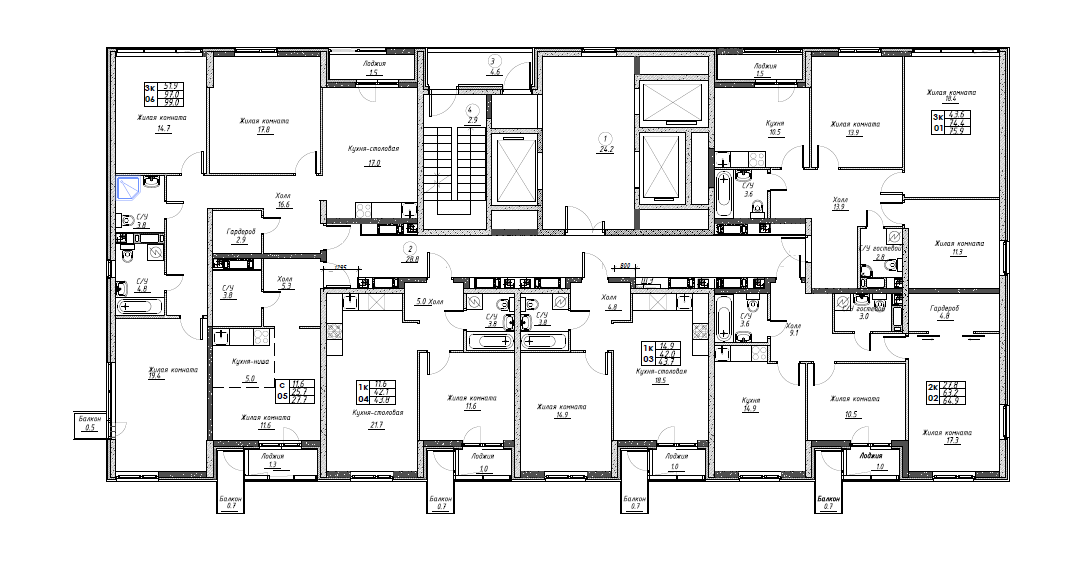 Кухонная мебель, раковины в кухнях, плиты, стиральные машины не устанавливаются. На прилагаемом плане указанное выше нанесено условно в целях определения функционального назначения помещений.Описание Объекта долевого строительства.1. Перегородки:  Межквартирные и межкомнатные перегородки и перегородки, ограничивающие санузлы из газобетонных блоков. 2. Водоснабжение:  Выполняется монтаж стояков с отводами без выполнения трубных разводок для подключения смесителей на кухонные мойки, умывальники и ванны, смывочные бачки и унитазы. Отводы оканчиваются вентилями с заглушками;  Сантехоборудование (ванны, умывальники, унитазы, мойки) не устанавливается;  Работы по заземлению ванн выполняются собственниками помещений. 3. Фекальная канализация:  Стояки канализации выполняются с установкой необходимых фасонных частей с поэтажными заглушками без выполнения трубных разводок для подключения сантехприборов (унитазов, ванн, моек). 4. Сантехническое оборудование, полотенцесушители и подводки к ним не устанавливаются. 5. Счетчики холодной и горячей воды - в каждой квартире, приборы учёта расхода тепла на отопление - в этажных холлах для каждой квартиры. 6. Система отопления квартир: по проекту. 7. Штукатурные работы: не выполняются. 8. Выполняется установка металлической входной двери. 9. Выполняется установка оконных блоков по контуру наружных стен, подоконники не устанавливаются. 10. Выполняется Выравнивающая бетонная стяжка под устройство чистых полов. 11. Выполняется гидроизоляция в зоне санузлов. 12. Встроенная мебель (шкафы, антресоли, подстолья), межкомнатные внутренние дверные блоки и дверные блоки в санузлах не устанавливаются. 13. Чистовые отделочные работы не производятся. 14. Электромонтажные работы выполняются до квартирного щита, внутриквартирная разводка не производится. 15. Работы по слаботочным системам производятся до этажного щита, внутриквартирная разводка не производится. 16. Индивидуальные счетчики электроэнергии. г. _______________«__» ________ 201__ г.От лица ЗАСТРОЙЩИКА_________________________/ХХХХХ/УЧАСТНИК ДОЛЕВОГО СТРОИТЕЛЬСТВАРостовская область, г. Ростов-на-Дону, Ленинский район, пер. Доломановский, 15а, 17, 19, 21, 23, 25, 27, 27а,секция X, этаж XПриложение № 1к Договору участия в долевом строительстве№ ХХХХ.от _______ 201_ г.От лица ЗАСТРОЙЩИКА_________________________/ХХХХХ/УЧАСТНИК ДОЛЕВОГО СТРОИТЕЛЬСТВАПриложение № 2к Договору участия в долевом строительстве№ ХХХХ.от _______ 201_ г..От лица ЗАСТРОЙЩИКА_________________________/ХХХХХ/УЧАСТНИК ДОЛЕВОГО СТРОИТЕЛЬСТВА